Si ricercano ostetriche Band 6 per l'ospedale di Salisbury (ENGLAND)Interviste shype il 18 maggio e 3 giugno. Requisiti richiesti un anno di esperienza avere iniziato le pratiche del NMC prima del 18 gennaio si richiede inoltre una buona conoscenza dell 'Inglese. Per partecipare alla selezione è indispensabile mandarmi urgentemente il vostro CV in Inglese a Loredana_zordan@hotmail.com o contattarmi al 3475117813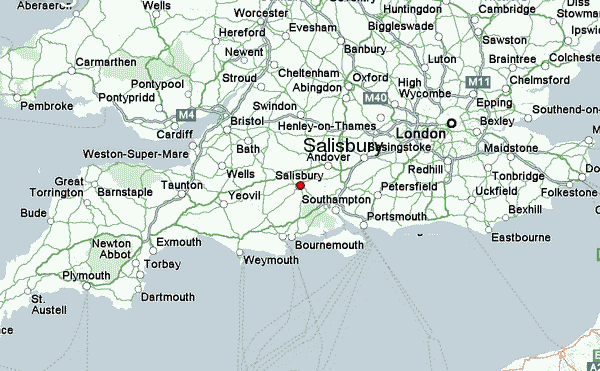 